           PONTELAND BOWLING CLUB                  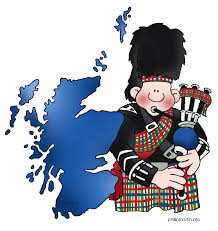 BURNS NIGHT SUPPERThursday 24 January 2019 at Ponteland Golf Club – 7 for 7.30pmAddress to the Haggis, Piper and Choice of MenuStarters:-  		Haggis, Neeps and Tatties(with Whisky Gravy)  or  Scotch BrothMain Course:-  	 Roast Beef and Trimmings  or  Scottish SalmonAfters:-		Cranachan (Raspberries, oats & cream))  or  Apple CrumbleCoffee and MintsRaffle:  Any prizes would be welcome.Price £19 per person – Tickets from GPC and Social Committee Members.Bring Family, Friends, Neighbours etc. The more the merrier.Don’t forget to wear an item of tartan or something Scottish.                                                                                                  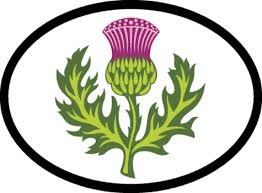 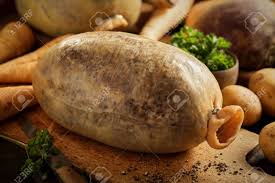 